Increase the usage of your library’s SAGE resources by sharing them with your students via social media!Copy, paste, customize, and publish these messages to your students regularly to encourage them to check out Data Planet. 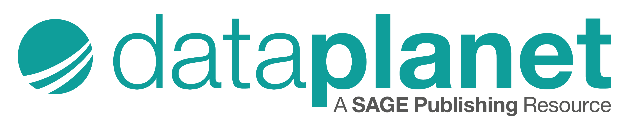 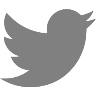 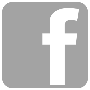 